BẢN KHAI THÔNG TIN ĐĂNG KÝ SỬ DỤNG TÊN MIỀN INTERNET CỦA BÊN               NHẬN CHUYỂN NHƯỢNGKính gửi: Nhà đăng ký tên miền iNETĐề nghị Nhà đăng ký iNET kiểm tra và thẩm định về bản khai thông tin đăng ký sử dụng tên miền Internet của bên nhận chuyển nhượng quyền sử dụng tên miền Internet ………………….. với các thông tin cụ thể như sau:1. Tên tổ chức tiếp nhận quyền sử dụng tên miền Internet chuyển nhượng:- Tên tổ chức: ………………………………………………………...…………………………….- Tên giao dịch viết bằng tiếng nước ngoài (nếu có): ……………………………………………...- Họ tên người đại diện theo pháp luật: ……………………………………………..…………..…- Chức vụ: …………………………………………………………………………………...……..- Thông tin của người được ủy quyền thay mặt tổ chức, doanh nghiệp làm thủ tục chuyển nhượng quyền sử dụng tên miền Internet:Họ và tên: .............................................................................................................................Số chứng minh nhân dân/ Số hộ chiếu: ................................................................................2. Địa chỉ: …………………………………………………………………………………………..3. Số điện thoại: ………………..…  địa chỉ email: ………………………………..……………....Chúng tôi xin chịu trách nhiệm trước pháp luật về các thông tin cung cấp và cam kết:Thông tin cung cấp là hoàn toàn chính xác.Thực hiện đầy đủ trách nhiệm của bên nhận chuyển nhượng quyền sử dụng tên miền Internet theo đúng quy định của pháp luật hiện hành.Trân trọng cảm ơn./.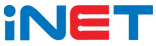 CỘNG HOÀ XÃ HỘI CHỦ NGHĨA VIỆT NAM
Độc lập - Tự do - Hạnh phúc
---------------Xác nhận của bên nhận chuyển nhượng quyền sử dụng tên miền Internet(người đại diện theo pháp luật ký tên và đóng dấu nếu là tổ chức)